							Приложение						к постановлению администрации					МО «Зеленоградский муниципальный округ						Калининградской области»						от  « 08 »   сентября  2023 года   № 2778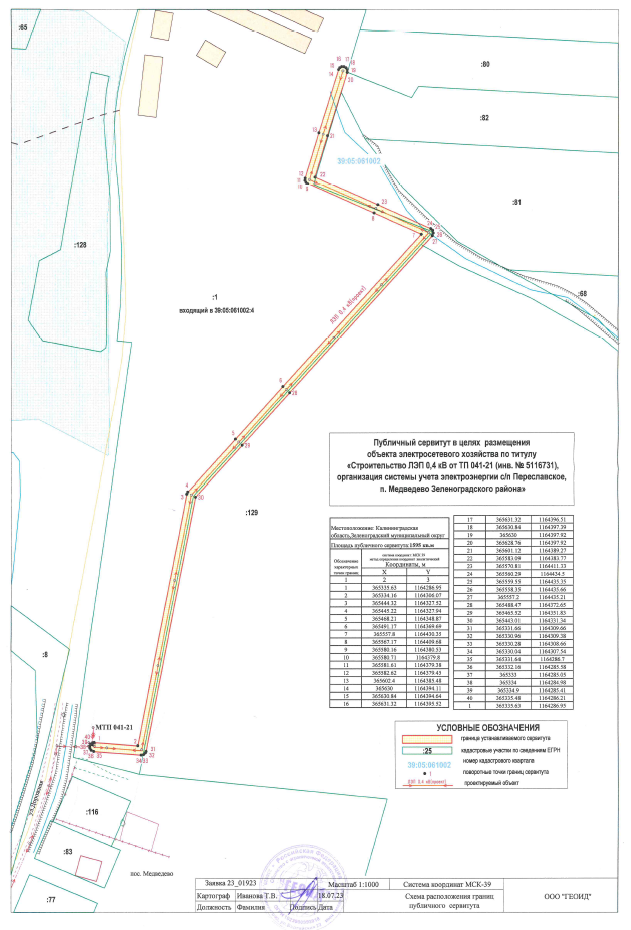 